Noontec анонсирует новую модель A6 Power!Noontec анонсирует новую модель A6 Power!Noontec анонсирует новую модель A6 Power!   По мере увеличения количества и модельного ряда широкоэкранных телевизоров растет также целый класс моделей воспроизводящих HD видео. Привлекая международных специалистов, Noontec- крупнейший в мире производитель медиаплееров выпустил в последнее время большое количество HD медиаплееров, отличающихся хорошим показателем цена/качество, которые уже заслужили признание в мире (рынок Европы и США).  Компания Noontec скоро представит на рынок новый интересный медиаплеер — A6Power, который покоряет с первого взгляда оригинальностью исполнения и жизнерадостной формой, похожей на бочку для салюта, которая может помочь открыть Вам «мир высокой чёткости»!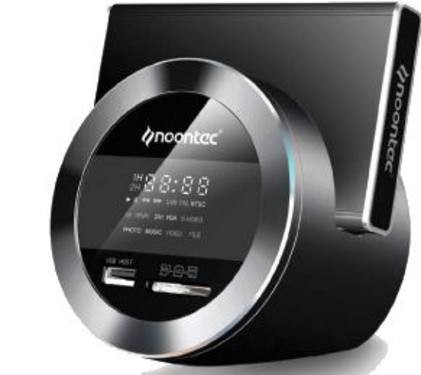 Noontec A6Power HD-медиаплеер.  HD-медиаплеер Noontec A6Power имеет модный и свежий дизайн, который несколько напоминает колыбель, а также колонну. Снизу имеется срез, который придает устройству устойчивость, но не убавляет его гармоничности. Спереди добавлена цветная LCD-панель для более удобного пользования устройством и просмотра названий проигрываемых файлов. Внешний лакированный корпус, круглый, гармоничный (щедрый) дизайн придают устройству классическую элегантность.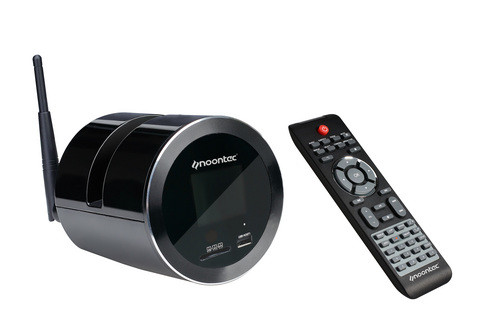 Noontec A6Power HD-медиаплеер вид сбоку.  Noontec A6Power имеет внутри «быстрый» процессор Realtek 1073, не только поддерживающий декодирование до 1080p, но также поддерживающий практически все популярные HD-форматы, такие как: TS, H.264, MKV, MMV и другие. Одновременно поддерживает RM/RMVB – сетевые форматы, достигающие четкости до 1080p. В плане звукового проигрывания, A6Power имеет оптический выход, а также поддерживает оригинальный DTS, т.е. можно без потери качества цифрового сигнала передавать их на колонки и наслаждаться высококачественным (естественным) звуком.  Самой, наверное, большой особенностью Noontec A6Power является наличие сетевой карты для гигабитной беспроводной сети (802.11n), что позволяет подсоединить устройство к локальной сети, обмениваться данными с Вашим компьютером или ноутбуком и т.д. Кроме того, имеется разъем для RJ45 - для подключения к Интернету, а функция BitTorrent поможет скачивать Вам фильмы, музыку и т.п. с просторов Глобальной Паутины.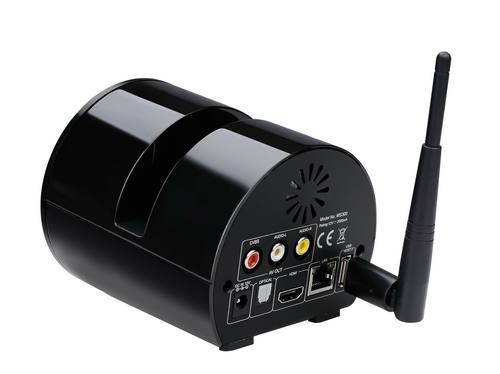 Noontec A6Power HD- медиаплеер вид сзади.  Noontec A6Power в верхней части торца имеет AV-выход, ниже слева направо идут следующие выходы: питание, оптический канал, HDMI, LAN, USB-порт для беспроводного WiFi, поддерживающий USB внешние DVD-приводы. На передней панели установлены USB-порт и 3-в-1 картридер, поддерживающий карты: SD, MMC, SDHC, MS. Что позволяет пользователю подключать большое количество внешних накопителей. Пульт управления, прилагающийся к девайсу, даст Вам свободу управления и реализацию большего количества функций.  В настоящее время модель Noontec A6Power выделяется среди других медиаплееров такими особенностями: наличие LCD экрана, поддержка 1080P, гигабитная беспроводная сетевая карта, BitTorrent-клиент, предоставление широкого спектра Интернет-услуг.   По мере увеличения количества и модельного ряда широкоэкранных телевизоров растет также целый класс моделей воспроизводящих HD видео. Привлекая международных специалистов, Noontec- крупнейший в мире производитель медиаплееров выпустил в последнее время большое количество HD медиаплееров, отличающихся хорошим показателем цена/качество, которые уже заслужили признание в мире (рынок Европы и США).  Компания Noontec скоро представит на рынок новый интересный медиаплеер — A6Power, который покоряет с первого взгляда оригинальностью исполнения и жизнерадостной формой, похожей на бочку для салюта, которая может помочь открыть Вам «мир высокой чёткости»!Noontec A6Power HD-медиаплеер.  HD-медиаплеер Noontec A6Power имеет модный и свежий дизайн, который несколько напоминает колыбель, а также колонну. Снизу имеется срез, который придает устройству устойчивость, но не убавляет его гармоничности. Спереди добавлена цветная LCD-панель для более удобного пользования устройством и просмотра названий проигрываемых файлов. Внешний лакированный корпус, круглый, гармоничный (щедрый) дизайн придают устройству классическую элегантность.Noontec A6Power HD-медиаплеер вид сбоку.  Noontec A6Power имеет внутри «быстрый» процессор Realtek 1073, не только поддерживающий декодирование до 1080p, но также поддерживающий практически все популярные HD-форматы, такие как: TS, H.264, MKV, MMV и другие. Одновременно поддерживает RM/RMVB – сетевые форматы, достигающие четкости до 1080p. В плане звукового проигрывания, A6Power имеет оптический выход, а также поддерживает оригинальный DTS, т.е. можно без потери качества цифрового сигнала передавать их на колонки и наслаждаться высококачественным (естественным) звуком.  Самой, наверное, большой особенностью Noontec A6Power является наличие сетевой карты для гигабитной беспроводной сети (802.11n), что позволяет подсоединить устройство к локальной сети, обмениваться данными с Вашим компьютером или ноутбуком и т.д. Кроме того, имеется разъем для RJ45 - для подключения к Интернету, а функция BitTorrent поможет скачивать Вам фильмы, музыку и т.п. с просторов Глобальной Паутины.Noontec A6Power HD- медиаплеер вид сзади.  Noontec A6Power в верхней части торца имеет AV-выход, ниже слева направо идут следующие выходы: питание, оптический канал, HDMI, LAN, USB-порт для беспроводного WiFi, поддерживающий USB внешние DVD-приводы. На передней панели установлены USB-порт и 3-в-1 картридер, поддерживающий карты: SD, MMC, SDHC, MS. Что позволяет пользователю подключать большое количество внешних накопителей. Пульт управления, прилагающийся к девайсу, даст Вам свободу управления и реализацию большего количества функций.  В настоящее время модель Noontec A6Power выделяется среди других медиаплееров такими особенностями: наличие LCD экрана, поддержка 1080P, гигабитная беспроводная сетевая карта, BitTorrent-клиент, предоставление широкого спектра Интернет-услуг.   По мере увеличения количества и модельного ряда широкоэкранных телевизоров растет также целый класс моделей воспроизводящих HD видео. Привлекая международных специалистов, Noontec- крупнейший в мире производитель медиаплееров выпустил в последнее время большое количество HD медиаплееров, отличающихся хорошим показателем цена/качество, которые уже заслужили признание в мире (рынок Европы и США).  Компания Noontec скоро представит на рынок новый интересный медиаплеер — A6Power, который покоряет с первого взгляда оригинальностью исполнения и жизнерадостной формой, похожей на бочку для салюта, которая может помочь открыть Вам «мир высокой чёткости»!Noontec A6Power HD-медиаплеер.  HD-медиаплеер Noontec A6Power имеет модный и свежий дизайн, который несколько напоминает колыбель, а также колонну. Снизу имеется срез, который придает устройству устойчивость, но не убавляет его гармоничности. Спереди добавлена цветная LCD-панель для более удобного пользования устройством и просмотра названий проигрываемых файлов. Внешний лакированный корпус, круглый, гармоничный (щедрый) дизайн придают устройству классическую элегантность.Noontec A6Power HD-медиаплеер вид сбоку.  Noontec A6Power имеет внутри «быстрый» процессор Realtek 1073, не только поддерживающий декодирование до 1080p, но также поддерживающий практически все популярные HD-форматы, такие как: TS, H.264, MKV, MMV и другие. Одновременно поддерживает RM/RMVB – сетевые форматы, достигающие четкости до 1080p. В плане звукового проигрывания, A6Power имеет оптический выход, а также поддерживает оригинальный DTS, т.е. можно без потери качества цифрового сигнала передавать их на колонки и наслаждаться высококачественным (естественным) звуком.  Самой, наверное, большой особенностью Noontec A6Power является наличие сетевой карты для гигабитной беспроводной сети (802.11n), что позволяет подсоединить устройство к локальной сети, обмениваться данными с Вашим компьютером или ноутбуком и т.д. Кроме того, имеется разъем для RJ45 - для подключения к Интернету, а функция BitTorrent поможет скачивать Вам фильмы, музыку и т.п. с просторов Глобальной Паутины.Noontec A6Power HD- медиаплеер вид сзади.  Noontec A6Power в верхней части торца имеет AV-выход, ниже слева направо идут следующие выходы: питание, оптический канал, HDMI, LAN, USB-порт для беспроводного WiFi, поддерживающий USB внешние DVD-приводы. На передней панели установлены USB-порт и 3-в-1 картридер, поддерживающий карты: SD, MMC, SDHC, MS. Что позволяет пользователю подключать большое количество внешних накопителей. Пульт управления, прилагающийся к девайсу, даст Вам свободу управления и реализацию большего количества функций.  В настоящее время модель Noontec A6Power выделяется среди других медиаплееров такими особенностями: наличие LCD экрана, поддержка 1080P, гигабитная беспроводная сетевая карта, BitTorrent-клиент, предоставление широкого спектра Интернет-услуг.НазначениеFull HD медиаплеерFull HD медиаплеерПроцессорRealtek RTD1073DDRealtek RTD1073DDПоддержка языкованглийский, русский, немецкий, испанский, итальянский, французский, португальскийанглийский, русский, немецкий, испанский, итальянский, французский, португальскийУправлениеПульт дистанционного управленияПульт дистанционного управленияUSB 2.0 хост2 шт.2 шт.Поддержка форматов хранения информацииFAT32 и NTFSFAT32 и NTFSМультикартридерSD/MMC/XD/MS/MS proSD/MMC/XD/MS/MS proСетевое соединение и сетевые протоколыRJ45 10/100M,Wi-Fi 802.11g/Wi-Fi 802.11n (опционально), «Samba client» и«Samba server»поддержка поточного воспроизведенияRJ45 10/100M,Wi-Fi 802.11g/Wi-Fi 802.11n (опционально), «Samba client» и«Samba server»поддержка поточного воспроизведенияАудио воспроизведениеMP3, WMA, WAV, ACC, OGG, AC3, FLAC, Dolby Digital, DTS Digital \ Bit rate: MP3 32kbps~320kbps \ WMA: 32kbps~192kbpsMP3, WMA, WAV, ACC, OGG, AC3, FLAC, Dolby Digital, DTS Digital \ Bit rate: MP3 32kbps~320kbps \ WMA: 32kbps~192kbpsВидео воспроизведениеКодеки: H.264, VC-1, RM, RMVB, MPEG 1/2/4, DIVX3.x/4.x/5.x, XvidФорматы: WMV, MKV, MOV, AVI, MP4, MPG, TS / M2TS, FLV, ISO, IFOКодеки: H.264, VC-1, RM, RMVB, MPEG 1/2/4, DIVX3.x/4.x/5.x, XvidФорматы: WMV, MKV, MOV, AVI, MP4, MPG, TS / M2TS, FLV, ISO, IFOСубтитрыТекстовые: SSA, SMI, SRT, IDX Изображения: .subТекстовые: SSA, SMI, SRT, IDX Изображения: .subПоддержка графического форматаBMP, JPEG, ,PNG,GIFподдержка слайд просмотраBMP, JPEG, ,PNG,GIFподдержка слайд просмотраАналоговый видео выходCVBS/YUV (до 1080p)CVBS/YUV (до 1080p)Цифровой видео выходHDMIHDMIАудио выходСтерео / HDMI / ОптическийОтношение сигнал/шум>90 дБЧастота воспроизведения 20-20 кГц (+/-1дБ)Стерео / HDMI / ОптическийОтношение сигнал/шум>90 дБЧастота воспроизведения 20-20 кГц (+/-1дБ)Содержимое упаковки:Медиаплеер - 1шт.Пульт ДУ - 1шт.Сетевой адаптер - 1шт.USB кабель - 1шт.CD-диск (с драйвером) - 1шт.AV кабель - 2шт.Инструкция - 1шт.Гарантий талон - 1шт.AA батарейки - 2шт. Медиаплеер - 1шт.Пульт ДУ - 1шт.Сетевой адаптер - 1шт.USB кабель - 1шт.CD-диск (с драйвером) - 1шт.AV кабель - 2шт.Инструкция - 1шт.Гарантий талон - 1шт.AA батарейки - 2шт. 